SAĞLIK BİLİMLERİ FAKÜLTESİ HEMŞİRELİK BÖLÜMÜ DERS BİLGİ FORMU
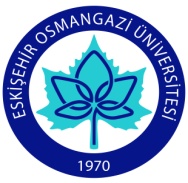 Tarih   						                                                      İmzaFACULTY OF HEALTH NURSING DEPARTMENT, INFORMATION FORM OF COURSEDate                									Signature	KOORDİNATÖRÖĞR. GÖR DİLRUBA BİNBOĞADERSİ VERENLERÖĞR. GÖR DİLRUBA BİNBOĞADÖNEM GÜZDERSİN ADITERMİNAL DÖNEM VE HEMŞİRELİK BAKIMI  KODU   281115005YARIYILHAFTALIK DERS SAATİHAFTALIK DERS SAATİHAFTALIK DERS SAATİHAFTALIK DERS SAATİYARIYILTeorikUygulamaLaboratuarLaboratuarKredisiAKTSAKTSTÜRÜDİLİ52 0  0 0 244ZORUNLU    SEÇMELİ   X TürkçeDEĞERLENDİRME SİSTEMİDEĞERLENDİRME SİSTEMİDEĞERLENDİRME SİSTEMİDEĞERLENDİRME SİSTEMİDEĞERLENDİRME SİSTEMİDEĞERLENDİRME SİSTEMİDEĞERLENDİRME SİSTEMİDEĞERLENDİRME SİSTEMİDEĞERLENDİRME SİSTEMİDEĞERLENDİRME SİSTEMİYARIYIL İÇİ ÇALIŞMALARYARIYIL İÇİ ÇALIŞMALARYARIYIL İÇİ ÇALIŞMALARYARIYIL İÇİ ÇALIŞMALARFaaliyet türüFaaliyet türüFaaliyet türüSayıSayı%YARIYIL İÇİ ÇALIŞMALARYARIYIL İÇİ ÇALIŞMALARYARIYIL İÇİ ÇALIŞMALARYARIYIL İÇİ ÇALIŞMALARI. Ara SınavI. Ara SınavI. Ara Sınav1140YARIYIL İÇİ ÇALIŞMALARYARIYIL İÇİ ÇALIŞMALARYARIYIL İÇİ ÇALIŞMALARYARIYIL İÇİ ÇALIŞMALARII. Ara SınavII. Ara SınavII. Ara SınavYARIYIL İÇİ ÇALIŞMALARYARIYIL İÇİ ÇALIŞMALARYARIYIL İÇİ ÇALIŞMALARYARIYIL İÇİ ÇALIŞMALARUygulamaUygulamaUygulamaYARIYIL İÇİ ÇALIŞMALARYARIYIL İÇİ ÇALIŞMALARYARIYIL İÇİ ÇALIŞMALARYARIYIL İÇİ ÇALIŞMALARÖdevÖdevÖdevYARIYIL İÇİ ÇALIŞMALARYARIYIL İÇİ ÇALIŞMALARYARIYIL İÇİ ÇALIŞMALARYARIYIL İÇİ ÇALIŞMALARSunum/SeminerSunum/SeminerSunum/SeminerYARIYIL İÇİ ÇALIŞMALARYARIYIL İÇİ ÇALIŞMALARYARIYIL İÇİ ÇALIŞMALARYARIYIL İÇİ ÇALIŞMALARYarıyıl Sonu SınavıYarıyıl Sonu SınavıYarıyıl Sonu Sınavı1160YARIYIL İÇİ ÇALIŞMALARYARIYIL İÇİ ÇALIŞMALARYARIYIL İÇİ ÇALIŞMALARYARIYIL İÇİ ÇALIŞMALARTOPLAMTOPLAMTOPLAM22100ÖNKOŞULLARÖNKOŞULLARÖNKOŞULLARÖNKOŞULLARYOKYOKYOKYOKYOKYOKİÇERİĞİİÇERİĞİİÇERİĞİİÇERİĞİBu ders; terminal dönemdeki hastanın fiziksel bakımını, semptom yönetimini, psikolojik, sosyal ve etik yönü ile yaşam sonu bakım kavramını, terminal dönemdeki hastanın kaybını ve kaybın ardından yaşanan keder sürecinde hasta ailesinin gereksinimlerini içerir.Bu ders; terminal dönemdeki hastanın fiziksel bakımını, semptom yönetimini, psikolojik, sosyal ve etik yönü ile yaşam sonu bakım kavramını, terminal dönemdeki hastanın kaybını ve kaybın ardından yaşanan keder sürecinde hasta ailesinin gereksinimlerini içerir.Bu ders; terminal dönemdeki hastanın fiziksel bakımını, semptom yönetimini, psikolojik, sosyal ve etik yönü ile yaşam sonu bakım kavramını, terminal dönemdeki hastanın kaybını ve kaybın ardından yaşanan keder sürecinde hasta ailesinin gereksinimlerini içerir.Bu ders; terminal dönemdeki hastanın fiziksel bakımını, semptom yönetimini, psikolojik, sosyal ve etik yönü ile yaşam sonu bakım kavramını, terminal dönemdeki hastanın kaybını ve kaybın ardından yaşanan keder sürecinde hasta ailesinin gereksinimlerini içerir.Bu ders; terminal dönemdeki hastanın fiziksel bakımını, semptom yönetimini, psikolojik, sosyal ve etik yönü ile yaşam sonu bakım kavramını, terminal dönemdeki hastanın kaybını ve kaybın ardından yaşanan keder sürecinde hasta ailesinin gereksinimlerini içerir.Bu ders; terminal dönemdeki hastanın fiziksel bakımını, semptom yönetimini, psikolojik, sosyal ve etik yönü ile yaşam sonu bakım kavramını, terminal dönemdeki hastanın kaybını ve kaybın ardından yaşanan keder sürecinde hasta ailesinin gereksinimlerini içerir.AMAÇLARIAMAÇLARIAMAÇLARIAMAÇLARIBu derste, öğrencilerin, tıbbi olarak tedavisi mümkün olmayan hastalığa sahip bireylerin yaşam sonu bakım gereksinimlerini karşılayacak bakım bilgi ve becerileri öğretmeyi amaçlar Öğrenciye ölümü bekleyen bireyi rahatlatmak için zaman zaman profesyonel yardım etme ve bakım becerisi  kazandırmak Bu derste, öğrencilerin, tıbbi olarak tedavisi mümkün olmayan hastalığa sahip bireylerin yaşam sonu bakım gereksinimlerini karşılayacak bakım bilgi ve becerileri öğretmeyi amaçlar Öğrenciye ölümü bekleyen bireyi rahatlatmak için zaman zaman profesyonel yardım etme ve bakım becerisi  kazandırmak Bu derste, öğrencilerin, tıbbi olarak tedavisi mümkün olmayan hastalığa sahip bireylerin yaşam sonu bakım gereksinimlerini karşılayacak bakım bilgi ve becerileri öğretmeyi amaçlar Öğrenciye ölümü bekleyen bireyi rahatlatmak için zaman zaman profesyonel yardım etme ve bakım becerisi  kazandırmak Bu derste, öğrencilerin, tıbbi olarak tedavisi mümkün olmayan hastalığa sahip bireylerin yaşam sonu bakım gereksinimlerini karşılayacak bakım bilgi ve becerileri öğretmeyi amaçlar Öğrenciye ölümü bekleyen bireyi rahatlatmak için zaman zaman profesyonel yardım etme ve bakım becerisi  kazandırmak Bu derste, öğrencilerin, tıbbi olarak tedavisi mümkün olmayan hastalığa sahip bireylerin yaşam sonu bakım gereksinimlerini karşılayacak bakım bilgi ve becerileri öğretmeyi amaçlar Öğrenciye ölümü bekleyen bireyi rahatlatmak için zaman zaman profesyonel yardım etme ve bakım becerisi  kazandırmak Bu derste, öğrencilerin, tıbbi olarak tedavisi mümkün olmayan hastalığa sahip bireylerin yaşam sonu bakım gereksinimlerini karşılayacak bakım bilgi ve becerileri öğretmeyi amaçlar Öğrenciye ölümü bekleyen bireyi rahatlatmak için zaman zaman profesyonel yardım etme ve bakım becerisi  kazandırmak ÖĞRENİM ÇIKTILARIÖĞRENİM ÇIKTILARIÖĞRENİM ÇIKTILARIÖĞRENİM ÇIKTILARIÖğrenciler, dünya ve Türkiye'de terminal  dönem hastaya bakım ilgili bilgileri kazanacaklarTerminal dönem hasta bakımının sağlık problemlerini öğreneceklerÖğrenciler, dünya ve Türkiye'de terminal  dönem hastaya bakım ilgili bilgileri kazanacaklarTerminal dönem hasta bakımının sağlık problemlerini öğreneceklerÖğrenciler, dünya ve Türkiye'de terminal  dönem hastaya bakım ilgili bilgileri kazanacaklarTerminal dönem hasta bakımının sağlık problemlerini öğreneceklerÖğrenciler, dünya ve Türkiye'de terminal  dönem hastaya bakım ilgili bilgileri kazanacaklarTerminal dönem hasta bakımının sağlık problemlerini öğreneceklerÖğrenciler, dünya ve Türkiye'de terminal  dönem hastaya bakım ilgili bilgileri kazanacaklarTerminal dönem hasta bakımının sağlık problemlerini öğreneceklerÖğrenciler, dünya ve Türkiye'de terminal  dönem hastaya bakım ilgili bilgileri kazanacaklarTerminal dönem hasta bakımının sağlık problemlerini öğreneceklerKAYNAKLARKAYNAKLARKAYNAKLARKAYNAKLARBİROL Leman., T.C. Sağlık Bakanlığı Tedavi Hizmetleri Genel Müdürlüğü, Bölüm 8: Klinik Hemşirelik Uygulamaları,Yayın No: 608, 1. Baskı,1998, Ankara. CÜCELOĞLU Doğan, Yeniden İnsan İnsana, Remzi Kitabevi, İstanbul, 1998 AKTÜRK Z. Nedeni ve Nasılıyla Sağlık Eğitimi, Trakya Üniversitesi Tıp Fakültesi Aile Hekimliği AD. Sağlıkta Nabız Dergisi, Sayı:17, (2005). BİROL Leman, Nuran AKDEMİR, Tülin BEDÜK, İç Hastalıkları Hemşireliği, Vehbi Koç Vakfı Yayınları, No: 6.Ankara, 1990.Beauchamp TL. Philosophical Ethics. 2nd ed. New York: McGraw-Hill, 1991:324-32.Osuna E, Perez-Carceles MD, Esteban MA, Luna Aurelio. The right to information for the terminally ill patient. Journal of Medical Ethics 1998;24:106-9.BİROL Leman., T.C. Sağlık Bakanlığı Tedavi Hizmetleri Genel Müdürlüğü, Bölüm 8: Klinik Hemşirelik Uygulamaları,Yayın No: 608, 1. Baskı,1998, Ankara. CÜCELOĞLU Doğan, Yeniden İnsan İnsana, Remzi Kitabevi, İstanbul, 1998 AKTÜRK Z. Nedeni ve Nasılıyla Sağlık Eğitimi, Trakya Üniversitesi Tıp Fakültesi Aile Hekimliği AD. Sağlıkta Nabız Dergisi, Sayı:17, (2005). BİROL Leman, Nuran AKDEMİR, Tülin BEDÜK, İç Hastalıkları Hemşireliği, Vehbi Koç Vakfı Yayınları, No: 6.Ankara, 1990.Beauchamp TL. Philosophical Ethics. 2nd ed. New York: McGraw-Hill, 1991:324-32.Osuna E, Perez-Carceles MD, Esteban MA, Luna Aurelio. The right to information for the terminally ill patient. Journal of Medical Ethics 1998;24:106-9.BİROL Leman., T.C. Sağlık Bakanlığı Tedavi Hizmetleri Genel Müdürlüğü, Bölüm 8: Klinik Hemşirelik Uygulamaları,Yayın No: 608, 1. Baskı,1998, Ankara. CÜCELOĞLU Doğan, Yeniden İnsan İnsana, Remzi Kitabevi, İstanbul, 1998 AKTÜRK Z. Nedeni ve Nasılıyla Sağlık Eğitimi, Trakya Üniversitesi Tıp Fakültesi Aile Hekimliği AD. Sağlıkta Nabız Dergisi, Sayı:17, (2005). BİROL Leman, Nuran AKDEMİR, Tülin BEDÜK, İç Hastalıkları Hemşireliği, Vehbi Koç Vakfı Yayınları, No: 6.Ankara, 1990.Beauchamp TL. Philosophical Ethics. 2nd ed. New York: McGraw-Hill, 1991:324-32.Osuna E, Perez-Carceles MD, Esteban MA, Luna Aurelio. The right to information for the terminally ill patient. Journal of Medical Ethics 1998;24:106-9.BİROL Leman., T.C. Sağlık Bakanlığı Tedavi Hizmetleri Genel Müdürlüğü, Bölüm 8: Klinik Hemşirelik Uygulamaları,Yayın No: 608, 1. Baskı,1998, Ankara. CÜCELOĞLU Doğan, Yeniden İnsan İnsana, Remzi Kitabevi, İstanbul, 1998 AKTÜRK Z. Nedeni ve Nasılıyla Sağlık Eğitimi, Trakya Üniversitesi Tıp Fakültesi Aile Hekimliği AD. Sağlıkta Nabız Dergisi, Sayı:17, (2005). BİROL Leman, Nuran AKDEMİR, Tülin BEDÜK, İç Hastalıkları Hemşireliği, Vehbi Koç Vakfı Yayınları, No: 6.Ankara, 1990.Beauchamp TL. Philosophical Ethics. 2nd ed. New York: McGraw-Hill, 1991:324-32.Osuna E, Perez-Carceles MD, Esteban MA, Luna Aurelio. The right to information for the terminally ill patient. Journal of Medical Ethics 1998;24:106-9.BİROL Leman., T.C. Sağlık Bakanlığı Tedavi Hizmetleri Genel Müdürlüğü, Bölüm 8: Klinik Hemşirelik Uygulamaları,Yayın No: 608, 1. Baskı,1998, Ankara. CÜCELOĞLU Doğan, Yeniden İnsan İnsana, Remzi Kitabevi, İstanbul, 1998 AKTÜRK Z. Nedeni ve Nasılıyla Sağlık Eğitimi, Trakya Üniversitesi Tıp Fakültesi Aile Hekimliği AD. Sağlıkta Nabız Dergisi, Sayı:17, (2005). BİROL Leman, Nuran AKDEMİR, Tülin BEDÜK, İç Hastalıkları Hemşireliği, Vehbi Koç Vakfı Yayınları, No: 6.Ankara, 1990.Beauchamp TL. Philosophical Ethics. 2nd ed. New York: McGraw-Hill, 1991:324-32.Osuna E, Perez-Carceles MD, Esteban MA, Luna Aurelio. The right to information for the terminally ill patient. Journal of Medical Ethics 1998;24:106-9.BİROL Leman., T.C. Sağlık Bakanlığı Tedavi Hizmetleri Genel Müdürlüğü, Bölüm 8: Klinik Hemşirelik Uygulamaları,Yayın No: 608, 1. Baskı,1998, Ankara. CÜCELOĞLU Doğan, Yeniden İnsan İnsana, Remzi Kitabevi, İstanbul, 1998 AKTÜRK Z. Nedeni ve Nasılıyla Sağlık Eğitimi, Trakya Üniversitesi Tıp Fakültesi Aile Hekimliği AD. Sağlıkta Nabız Dergisi, Sayı:17, (2005). BİROL Leman, Nuran AKDEMİR, Tülin BEDÜK, İç Hastalıkları Hemşireliği, Vehbi Koç Vakfı Yayınları, No: 6.Ankara, 1990.Beauchamp TL. Philosophical Ethics. 2nd ed. New York: McGraw-Hill, 1991:324-32.Osuna E, Perez-Carceles MD, Esteban MA, Luna Aurelio. The right to information for the terminally ill patient. Journal of Medical Ethics 1998;24:106-9.ÖĞRETİM YÖNTEMLERİÖĞRETİM YÖNTEMLERİÖĞRETİM YÖNTEMLERİÖĞRETİM YÖNTEMLERİDüz anlatım, Problem çözmeDüz anlatım, Problem çözmeDüz anlatım, Problem çözmeDüz anlatım, Problem çözmeDüz anlatım, Problem çözmeDüz anlatım, Problem çözmeDERS AKIŞIDERS AKIŞIHAFTAKONULAR1Terminal dönemin tarihsel gelişimi2Hasta hakları ve terminal dönem3Terminal dönemin fizyolojik bulguları 4Terminal dönemdeki hastaların psikolojik tepkileri5Terminal dönemdeki; hastaların  özbakımı Terminal dönemdeki; yorgunluğu olan hastada bakım 6Terminal dönemdeki; hastanın ağrılı  yönetimi7VİZE8Terminal dönemdeki;konstipasyon, diyare, idrar inkontinansı, retansiyon, distansiyonu olan hastanın bakımı Terminal dönemdeki; şuur bulanıklığı ve uykusuzluğu olan hastanın bakımı9Terminal dönemdeki; ödemli hastanın bakımı10Terminal dönemdeki; hareket kabiliyetinin azaldığı hastada bakım 11Terminal dönemdeki; dispne ve solunum sıkıntısı,ateş,tasikardi, görme bozukluğu hastada bakım 12Terminal dönemde hastanın tepkilerini değerlendirilmesi13Terminal dönemde hasta ve ailesine yaklaşım14Ölüm sonrası etik sorunlar 15Ölüm sonrası yapılması gereken işlemler Ölüm sonrası ve ailesine yaklaşım16FİNALNOPROGRAM ÇIKTILARINA KATKISI3211Hemşirelik Eğitiminde Temel Kavramları Tanıma BecerisiX2Temel Kavramları Merkeze Alarak Etik Problemlere Yaklaşma BecerisiX3Hemşirelik ve Sağlık Bilimlerine İlişkin Bilgi sahibi olma ve Edindiği Bilgileri uygulama BecerisiX4Disiplinler-arası Takım Çalışması Yapabilme BecerisiX5Hemşirelik Eğitiminde, Tıbbi Problemleri Tanıma, Formülize Etme ve Çözme BecerisiX6Etkin Yazılı ve Sözlü İletişim/Sunum BecerisiX7Mesleki ve Etik Sorumluluğu Anlama ve Uygulama BecerisiX8Yaşam Boyu Öğrenimin Önemini Kavrama ve Uygulama BecerisiX1:Hiç Katkısı Yok. 2:Kısmen Katkısı Var. 3:Tam Katkısı Var.1:Hiç Katkısı Yok. 2:Kısmen Katkısı Var. 3:Tam Katkısı Var.1:Hiç Katkısı Yok. 2:Kısmen Katkısı Var. 3:Tam Katkısı Var.1:Hiç Katkısı Yok. 2:Kısmen Katkısı Var. 3:Tam Katkısı Var.1:Hiç Katkısı Yok. 2:Kısmen Katkısı Var. 3:Tam Katkısı Var.COURSE TITLETERMINAL PERIOD AND NURSING CARECODE 281115005COORDINATORÖĞR. GÖR DİLRUBA BİNBOĞAINSTRUCTORSÖĞR. GÖR DİLRUBA BİNBOĞASEMESTERHOURS PER WEEKHOURS PER WEEKHOURS PER WEEKHOURS PER WEEKSEMESTERTheoryPracticeLaboratoryLaboratoryCreditECTSTYPETYPELANGUAGE5.2  0 0 0 24COMPULSORY ()  ELECTIVE(X  )COMPULSORY ()  ELECTIVE(X  )TURKİSHASSESMENT SYSTEMASSESMENT SYSTEMASSESMENT SYSTEMASSESMENT SYSTEMASSESMENT SYSTEMASSESMENT SYSTEMASSESMENT SYSTEMASSESMENT SYSTEMASSESMENT SYSTEMASSESMENT SYSTEMIN-TERM STUDIESIN-TERM STUDIESIN-TERM STUDIESIN-TERM STUDIESType of ActivityType of ActivityType of ActivityType of ActivityQuantityPercentageIN-TERM STUDIESIN-TERM STUDIESIN-TERM STUDIESIN-TERM STUDIESFirst Mid TermFirst Mid TermFirst Mid TermFirst Mid Term140IN-TERM STUDIESIN-TERM STUDIESIN-TERM STUDIESIN-TERM STUDIESSecond Mid TermSecond Mid TermSecond Mid TermSecond Mid TermIN-TERM STUDIESIN-TERM STUDIESIN-TERM STUDIESIN-TERM STUDIESPracticePracticePracticePracticeIN-TERM STUDIESIN-TERM STUDIESIN-TERM STUDIESIN-TERM STUDIESHomeworkHomeworkHomeworkHomeworkIN-TERM STUDIESIN-TERM STUDIESIN-TERM STUDIESIN-TERM STUDIESPresentation/Preparing SeminerPresentation/Preparing SeminerPresentation/Preparing SeminerPresentation/Preparing SeminerIN-TERM STUDIESIN-TERM STUDIESIN-TERM STUDIESIN-TERM STUDIESFinal ExaminationFinal ExaminationFinal ExaminationFinal Examination160IN-TERM STUDIESIN-TERM STUDIESIN-TERM STUDIESIN-TERM STUDIESTOTALTOTALTOTALTOTAL2100PREREQUISITESPREREQUISITESPREREQUISITESPREREQUISITESNONONONONONOCONTENTSCONTENTSCONTENTSCONTENTSThis course; Terminal care of patient's physical at the time, symptoms, psychological, social and ethical aspects of the management of the end-of-life care patients in the terminal period of the concept of loss after loss grief process includes requirements for the family of the patientThis course; Terminal care of patient's physical at the time, symptoms, psychological, social and ethical aspects of the management of the end-of-life care patients in the terminal period of the concept of loss after loss grief process includes requirements for the family of the patientThis course; Terminal care of patient's physical at the time, symptoms, psychological, social and ethical aspects of the management of the end-of-life care patients in the terminal period of the concept of loss after loss grief process includes requirements for the family of the patientThis course; Terminal care of patient's physical at the time, symptoms, psychological, social and ethical aspects of the management of the end-of-life care patients in the terminal period of the concept of loss after loss grief process includes requirements for the family of the patientThis course; Terminal care of patient's physical at the time, symptoms, psychological, social and ethical aspects of the management of the end-of-life care patients in the terminal period of the concept of loss after loss grief process includes requirements for the family of the patientThis course; Terminal care of patient's physical at the time, symptoms, psychological, social and ethical aspects of the management of the end-of-life care patients in the terminal period of the concept of loss after loss grief process includes requirements for the family of the patientGOALSGOALSGOALSGOALSIn this lesson, students, medically incurable disease end-of-life care to meet the needs of individuals who care about teaching knowledge and skills for purposes of students waiting to die to relieve the member from time to time to gain the ability to professional help and maintenanceIn this lesson, students, medically incurable disease end-of-life care to meet the needs of individuals who care about teaching knowledge and skills for purposes of students waiting to die to relieve the member from time to time to gain the ability to professional help and maintenanceIn this lesson, students, medically incurable disease end-of-life care to meet the needs of individuals who care about teaching knowledge and skills for purposes of students waiting to die to relieve the member from time to time to gain the ability to professional help and maintenanceIn this lesson, students, medically incurable disease end-of-life care to meet the needs of individuals who care about teaching knowledge and skills for purposes of students waiting to die to relieve the member from time to time to gain the ability to professional help and maintenanceIn this lesson, students, medically incurable disease end-of-life care to meet the needs of individuals who care about teaching knowledge and skills for purposes of students waiting to die to relieve the member from time to time to gain the ability to professional help and maintenanceIn this lesson, students, medically incurable disease end-of-life care to meet the needs of individuals who care about teaching knowledge and skills for purposes of students waiting to die to relieve the member from time to time to gain the ability to professional help and maintenance LEARNİNG OUTCOMES LEARNİNG OUTCOMES LEARNİNG OUTCOMES LEARNİNG OUTCOMES-Students will have information related terminal care of patient to in the world and Turkey.-They know the health problems of the terminal care-Students will have information related terminal care of patient to in the world and Turkey.-They know the health problems of the terminal care-Students will have information related terminal care of patient to in the world and Turkey.-They know the health problems of the terminal care-Students will have information related terminal care of patient to in the world and Turkey.-They know the health problems of the terminal care-Students will have information related terminal care of patient to in the world and Turkey.-They know the health problems of the terminal care-Students will have information related terminal care of patient to in the world and Turkey.-They know the health problems of the terminal careSOURCESSOURCESSOURCESSOURCESBİROL Leman., T.C. Sağlık Bakanlığı Tedavi Hizmetleri Genel Müdürlüğü, Bölüm 8: Klinik Hemşirelik Uygulamaları,Yayın No: 608, 1. Baskı,1998, Ankara. CÜCELOĞLU Doğan, Yeniden İnsan İnsana, Remzi Kitabevi, İstanbul, 1998 AKTÜRK Z. Nedeni ve Nasılıyla Sağlık Eğitimi, Trakya Üniversitesi Tıp Fakültesi Aile Hekimliği AD. Sağlıkta Nabız Dergisi, Sayı:17, (2005). BİROL Leman, Nuran AKDEMİR, Tülin BEDÜK, İç Hastalıkları Hemşireliği, Vehbi Koç Vakfı Yayınları, No: 6.Ankara, 1990.Beauchamp TL. Philosophical Ethics. 2nd ed. New York: McGraw-Hill, 1991:324-32.Osuna E, Perez-Carceles MD, Esteban MA, Luna Aurelio. The right to information for the terminally ill patient. Journal of Medical Ethics 1998;24:106-9.BİROL Leman., T.C. Sağlık Bakanlığı Tedavi Hizmetleri Genel Müdürlüğü, Bölüm 8: Klinik Hemşirelik Uygulamaları,Yayın No: 608, 1. Baskı,1998, Ankara. CÜCELOĞLU Doğan, Yeniden İnsan İnsana, Remzi Kitabevi, İstanbul, 1998 AKTÜRK Z. Nedeni ve Nasılıyla Sağlık Eğitimi, Trakya Üniversitesi Tıp Fakültesi Aile Hekimliği AD. Sağlıkta Nabız Dergisi, Sayı:17, (2005). BİROL Leman, Nuran AKDEMİR, Tülin BEDÜK, İç Hastalıkları Hemşireliği, Vehbi Koç Vakfı Yayınları, No: 6.Ankara, 1990.Beauchamp TL. Philosophical Ethics. 2nd ed. New York: McGraw-Hill, 1991:324-32.Osuna E, Perez-Carceles MD, Esteban MA, Luna Aurelio. The right to information for the terminally ill patient. Journal of Medical Ethics 1998;24:106-9.BİROL Leman., T.C. Sağlık Bakanlığı Tedavi Hizmetleri Genel Müdürlüğü, Bölüm 8: Klinik Hemşirelik Uygulamaları,Yayın No: 608, 1. Baskı,1998, Ankara. CÜCELOĞLU Doğan, Yeniden İnsan İnsana, Remzi Kitabevi, İstanbul, 1998 AKTÜRK Z. Nedeni ve Nasılıyla Sağlık Eğitimi, Trakya Üniversitesi Tıp Fakültesi Aile Hekimliği AD. Sağlıkta Nabız Dergisi, Sayı:17, (2005). BİROL Leman, Nuran AKDEMİR, Tülin BEDÜK, İç Hastalıkları Hemşireliği, Vehbi Koç Vakfı Yayınları, No: 6.Ankara, 1990.Beauchamp TL. Philosophical Ethics. 2nd ed. New York: McGraw-Hill, 1991:324-32.Osuna E, Perez-Carceles MD, Esteban MA, Luna Aurelio. The right to information for the terminally ill patient. Journal of Medical Ethics 1998;24:106-9.BİROL Leman., T.C. Sağlık Bakanlığı Tedavi Hizmetleri Genel Müdürlüğü, Bölüm 8: Klinik Hemşirelik Uygulamaları,Yayın No: 608, 1. Baskı,1998, Ankara. CÜCELOĞLU Doğan, Yeniden İnsan İnsana, Remzi Kitabevi, İstanbul, 1998 AKTÜRK Z. Nedeni ve Nasılıyla Sağlık Eğitimi, Trakya Üniversitesi Tıp Fakültesi Aile Hekimliği AD. Sağlıkta Nabız Dergisi, Sayı:17, (2005). BİROL Leman, Nuran AKDEMİR, Tülin BEDÜK, İç Hastalıkları Hemşireliği, Vehbi Koç Vakfı Yayınları, No: 6.Ankara, 1990.Beauchamp TL. Philosophical Ethics. 2nd ed. New York: McGraw-Hill, 1991:324-32.Osuna E, Perez-Carceles MD, Esteban MA, Luna Aurelio. The right to information for the terminally ill patient. Journal of Medical Ethics 1998;24:106-9.BİROL Leman., T.C. Sağlık Bakanlığı Tedavi Hizmetleri Genel Müdürlüğü, Bölüm 8: Klinik Hemşirelik Uygulamaları,Yayın No: 608, 1. Baskı,1998, Ankara. CÜCELOĞLU Doğan, Yeniden İnsan İnsana, Remzi Kitabevi, İstanbul, 1998 AKTÜRK Z. Nedeni ve Nasılıyla Sağlık Eğitimi, Trakya Üniversitesi Tıp Fakültesi Aile Hekimliği AD. Sağlıkta Nabız Dergisi, Sayı:17, (2005). BİROL Leman, Nuran AKDEMİR, Tülin BEDÜK, İç Hastalıkları Hemşireliği, Vehbi Koç Vakfı Yayınları, No: 6.Ankara, 1990.Beauchamp TL. Philosophical Ethics. 2nd ed. New York: McGraw-Hill, 1991:324-32.Osuna E, Perez-Carceles MD, Esteban MA, Luna Aurelio. The right to information for the terminally ill patient. Journal of Medical Ethics 1998;24:106-9.BİROL Leman., T.C. Sağlık Bakanlığı Tedavi Hizmetleri Genel Müdürlüğü, Bölüm 8: Klinik Hemşirelik Uygulamaları,Yayın No: 608, 1. Baskı,1998, Ankara. CÜCELOĞLU Doğan, Yeniden İnsan İnsana, Remzi Kitabevi, İstanbul, 1998 AKTÜRK Z. Nedeni ve Nasılıyla Sağlık Eğitimi, Trakya Üniversitesi Tıp Fakültesi Aile Hekimliği AD. Sağlıkta Nabız Dergisi, Sayı:17, (2005). BİROL Leman, Nuran AKDEMİR, Tülin BEDÜK, İç Hastalıkları Hemşireliği, Vehbi Koç Vakfı Yayınları, No: 6.Ankara, 1990.Beauchamp TL. Philosophical Ethics. 2nd ed. New York: McGraw-Hill, 1991:324-32.Osuna E, Perez-Carceles MD, Esteban MA, Luna Aurelio. The right to information for the terminally ill patient. Journal of Medical Ethics 1998;24:106-9.TEACHING METHODSTEACHING METHODSTEACHING METHODSTEACHING METHODSClassical lectures, problem solvingClassical lectures, problem solvingClassical lectures, problem solvingClassical lectures, problem solvingClassical lectures, problem solvingClassical lectures, problem solvingCOURSE CONTENTCOURSE CONTENTWEEKTOPICS1Historical development of the Terminal period2Patients ' rights and a terminal period3Terminal period of physiological findings4Psychological reactions of patients in the Terminal period5The Terminal at the time; patients  self -careThe Terminal at the time; care of a patient with fatigue6The Terminal at the time; the patient's pain management7 MID-TERM EXAM8Terminal constipation, diarrhea, urinary incontinence; at the time, retention, maintenance of patients with distensionThe Terminal at the time; consciousness blur and sleeplessness the patient's care9The Terminal at the time; edematous patient care10The Terminal at the time; decreased mobility of the patient care11The Terminal at the time; Dyspnea and respiratory distress, fever, tacikardi, visual impairment in patient care12Evaluation of the reactions of the patient in the Terminal periodApproach to the patient and his family the Terminal periodEthical issues after deathThe procedure to be done after deathAfter death and the family approachFINAL EXAMNUMBERPROGRAM OUTCOMES3211Get a recognition of basis principles in Nursing institutions education X2Get an ability to solve ethical problems with basic principlesX3Nursing institutions education Gather as well as apply knowledge of health sciencesX4Function on multi-disciplinary teamsX5Identify, formulate, and solve medical and Nursing institutions education problemsX6Use effective written and oral communication/presentation skillsX7Get an understanding of professional and ethical responsibilityX8Get a recognition of the need for, and an ability to engage in lifelong learningX1:No contribution Yok. 2:Partially contribution. 3: Yes contribution1:No contribution Yok. 2:Partially contribution. 3: Yes contribution1:No contribution Yok. 2:Partially contribution. 3: Yes contribution1:No contribution Yok. 2:Partially contribution. 3: Yes contribution1:No contribution Yok. 2:Partially contribution. 3: Yes contribution